Elder:	Wade BrooksDeacon:	Stan Schrader AV Leader:	Kevin Renshaw2nd Worship Service	11:20am** Listen to service on a personal device at 107.3 FM **Gathering Song	Praise TeamChurch Alive	Wade BrooksWorship in Giving  	Wade Brooks“Church Budget” Children’s Story	Harley BagleySongs of Praise & Worship	Praise TeamPrayer		Wade BrooksSpecial Music	Praise TeamHearing God’s Word 	Jake Wilkinson“Walking with Jesus: War”Song of Commitment	Praise TeamPrayer of Commitment	Jake WilkinsonPianist: Revelation 12:7 - NIVThen war broke out in heaven. Michael and his angels fought against the dragon, and the dragon and his angels fought back.Core Values at EastgateWe are people of the Word.We are conduits of God’s grace to the lost.We are a community centered onGrace-filled accountability.We are obedient by faith to the law of God.We are saved eternally by Grace, Through Faith in Christ alone.Budget     Featured OfferingsStudent Assistance	$6,121.98Fellowship Hall Project	Total:    $151,172.25www.eastgateadventist.churchYou can give online & listen to sermonsCalendar of eventsWe are on Facebook too!Church Office InformationPastor:	Eric Sayler  Cell:	(509)730-5271  Email:	eric@eastgateadventist.churchAdministrative Assistant: 	Marlien Arriola   Email:     	office@eastgateadventist.churchOffice Hours:Tuesday, Wednesday, Friday	  9:00am – 12:00pmContact Information:380 N Tausick Way ~ Walla Walla, WA  99362(509) 529-9933  Sunset:  Tonight – 5:47pm Next Friday –6:55pm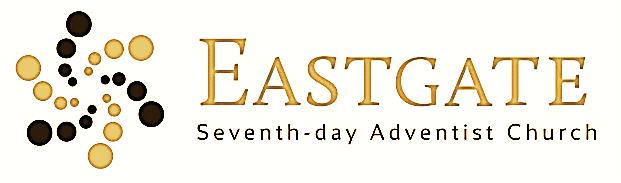 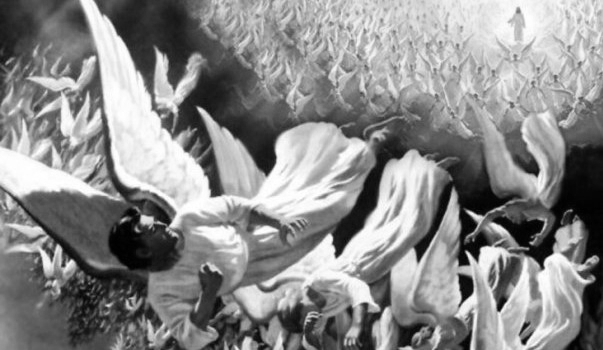 March 7, 2015Our Mission:Connect, Grow, ServeWelcomeWe’re glad you’re worshipping with us today!Elder:	Thomas NicholasLead Deacon:	Alex Colter AV Leader:	Anthony Meza, Ryan & Bob Daniel1st Worship Service		9:00am** Listen to service on a personal device at 107.3 FM **Church Alive	Thomas NicholasSongs of Praise & Worship 	Ray MertensWorship in Giving  	Thomas Nicholas“Church Budget” Children’s Story	Thomas NicholasSongs of Praise & Worship  	Ray MertensPrayer 		Thomas NicholasHearing God’s Word 	Jake Wilkinson“Walking with Jesus: War”Song of Commitment	Ray MertensPrayer of Commitment	Jake WilkinsonPianist: Delvin Peterson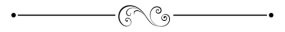 Today’s Study Options	10:10amLesson Study	“Proverbs”Hargreaves 	Room 345Wittlake / Daniel	SanctuaryAlternate Study OptionsColvin/Rogers	Room 350		Bible Teachings	 Williams	Room 330		Bible Study: “Seeking to Know God”Collegiate	Room 145		“The Book of John”Faith Finders 	Room 150   		“Patriarchs and Prophets”The 	Word	Room 140 		Bible Study: “Jesus Parables”Renshaw 	Room 325	“Get Healthy Now!” DVD	 This Week at a Glance	Sabbath, March 79:00am/11:20am	Jake Wilkinson“Walking with Jesus”	SanctuaryAll-Church Fellowship MealImmediately following 2nd Service2:30/3:30	   Singing Bands-Park Manor/Regency                                                     Sunday, March 82:00am		Spring Forward		Change your Clocks!Monday, March 96:30pm		Church Board Meeting		Room 3257:30pm		Elder’s Meeting		Room 3306:30pm		Women’s Group		Room 162Wednesday, March 11   6:30pm		Couple’s Group		Harry & Marlien Arriola’s Home		816 Fern Ave, WW6:30pm		Men’s Group		Room 3306:30pm		Prayer and Praise		Carol Hargreaves’ Home		142 NW Earl Ln in College Place, WA7:00pm		Bible Study Group		Dolores Kuhlman’s Home		2022 Gemstone Drive in Walla Walla, WAFriday, March 136:30pm		Prayer 		Library-Room 325Sabbath, March 14 9:00am/11:20am	Pastor Eric Sayler“Walking with Jesus”	SanctuaryAll-Church Fellowship MealImmediately following 2nd ServiceEastgate SDA Church presents “Walking with Jesus”  Sabbaths, February 21st ~ May 16th 9:00am/11:20amAdditional Events & InformationEastgate Church InformationPOTLUCK FELLOWSHIP MEALSabbath, February 28th through, Sabbath, May 16th we will be having an All-Church Fellowship Meal every week during our “Walking with Jesus” Series.    Community InformationCOLLEGIAGE COUPLES SEMINARApril 17 and 18, 2015  Seriously dating? Considering Engagement? Engaged? With group presentations and individual couple discussion times, you will gain tools to enrich your relationship and your future together. Contact Walla Walla University Church:  (509) 527-2800 or church@wallawalla.edu. SONBRIDGEThe SonBridge Dental Clinic is accepting applications for volunteers as a Dental assistant, and an office manager who could serve either Monday nights or Friday Mornings.. If interested please call 301 3460.“DIGGING DEEPER – MAY 29-31, 2015A weekend spiritual retreat for young adults and young families (ages 20's-40's) at Camp Mivoden, A children's program (ages 4-12yr), childcare (ages 18mos-3yr), and a mother’s room (infants) will be provided at the retreat. For more information or to help financially sponsor a young adult or family, visit the website www.diggingdeeper2015.comVOLUNTEERS NEEDED Christian Aid Center is in need of several volunteers – Childcare, Speaker, Host movie night, Bread Run Driver, Breakfast host on weekends, Dinner host on weekends. For more information call Jeannette Regalado – 525-7153Funds Received to date:	  Amount Received	Funds NeededParking Lot	     $7,417.00	$4,071.95